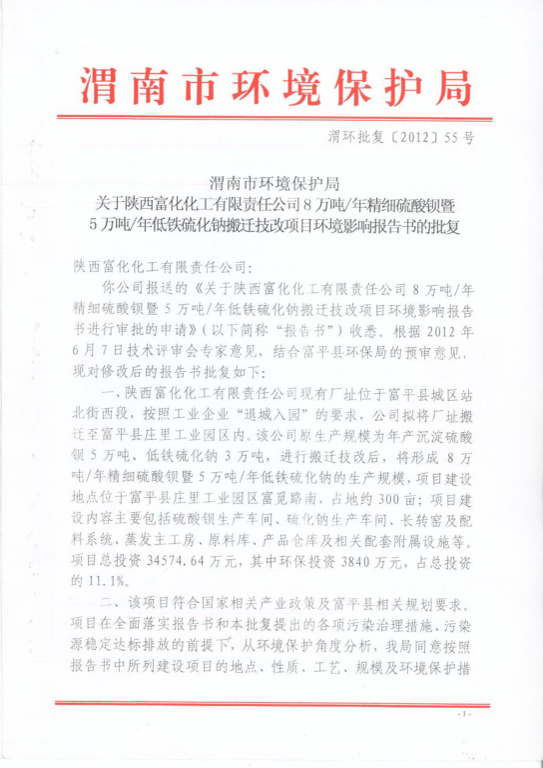 v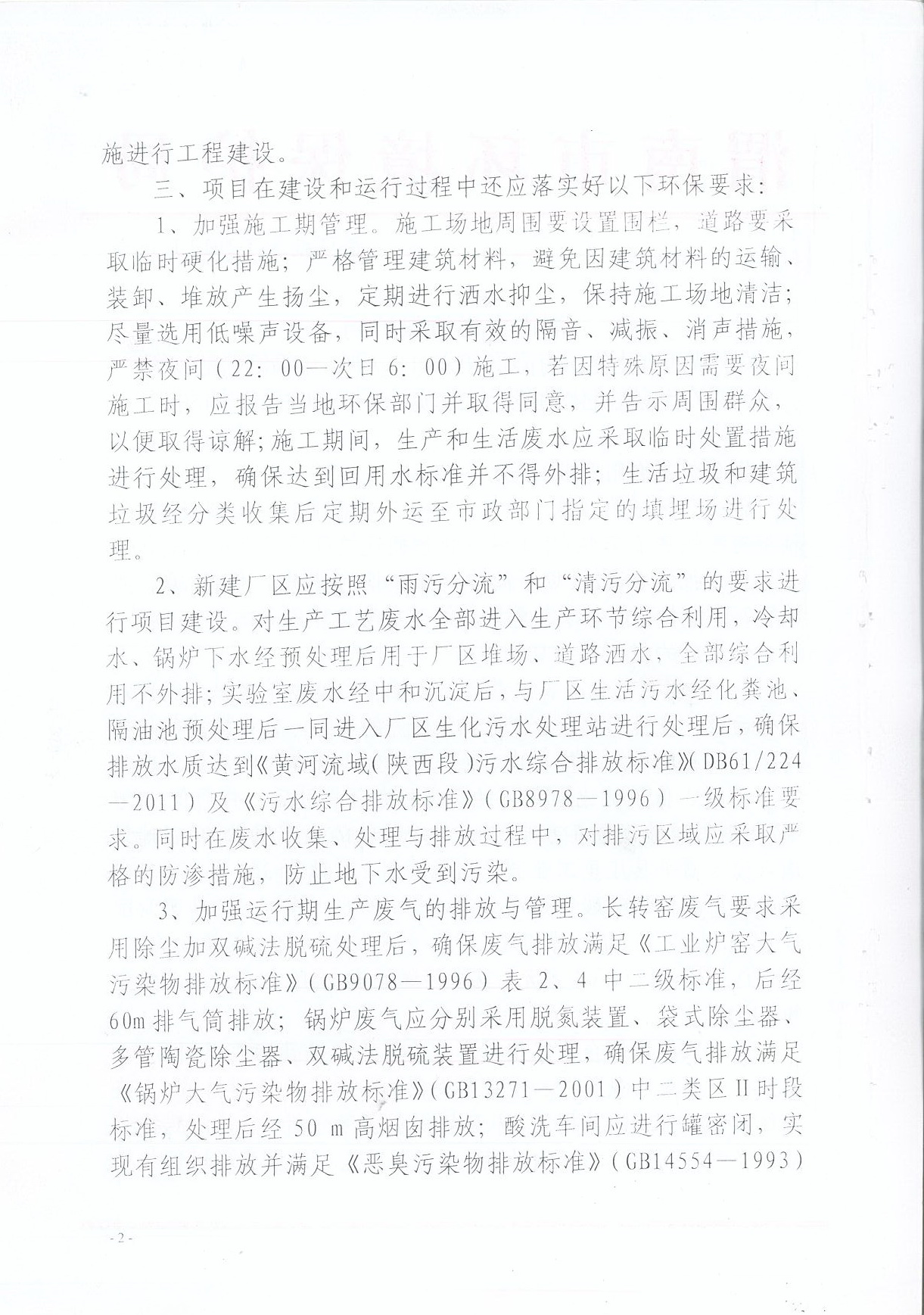 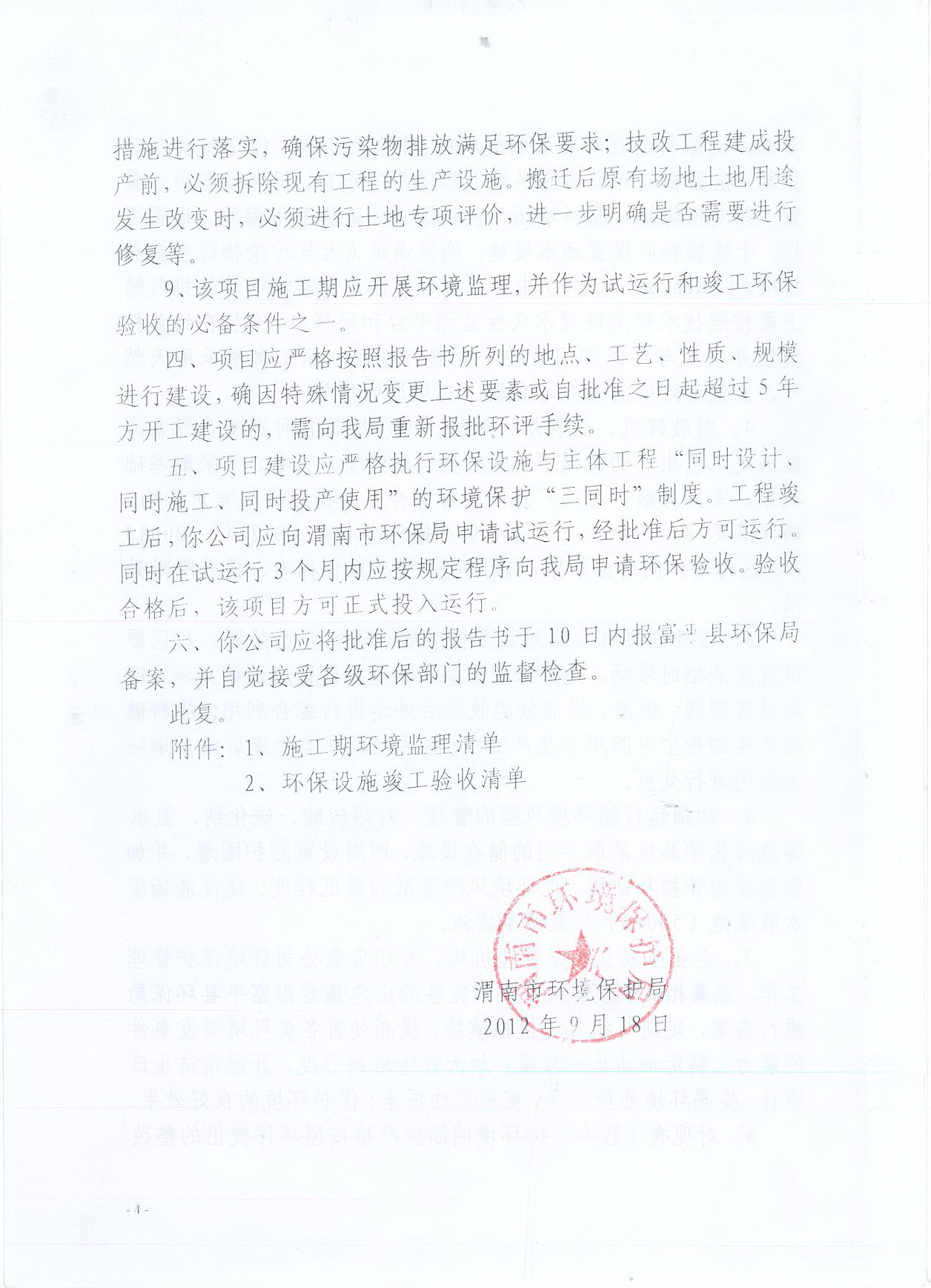 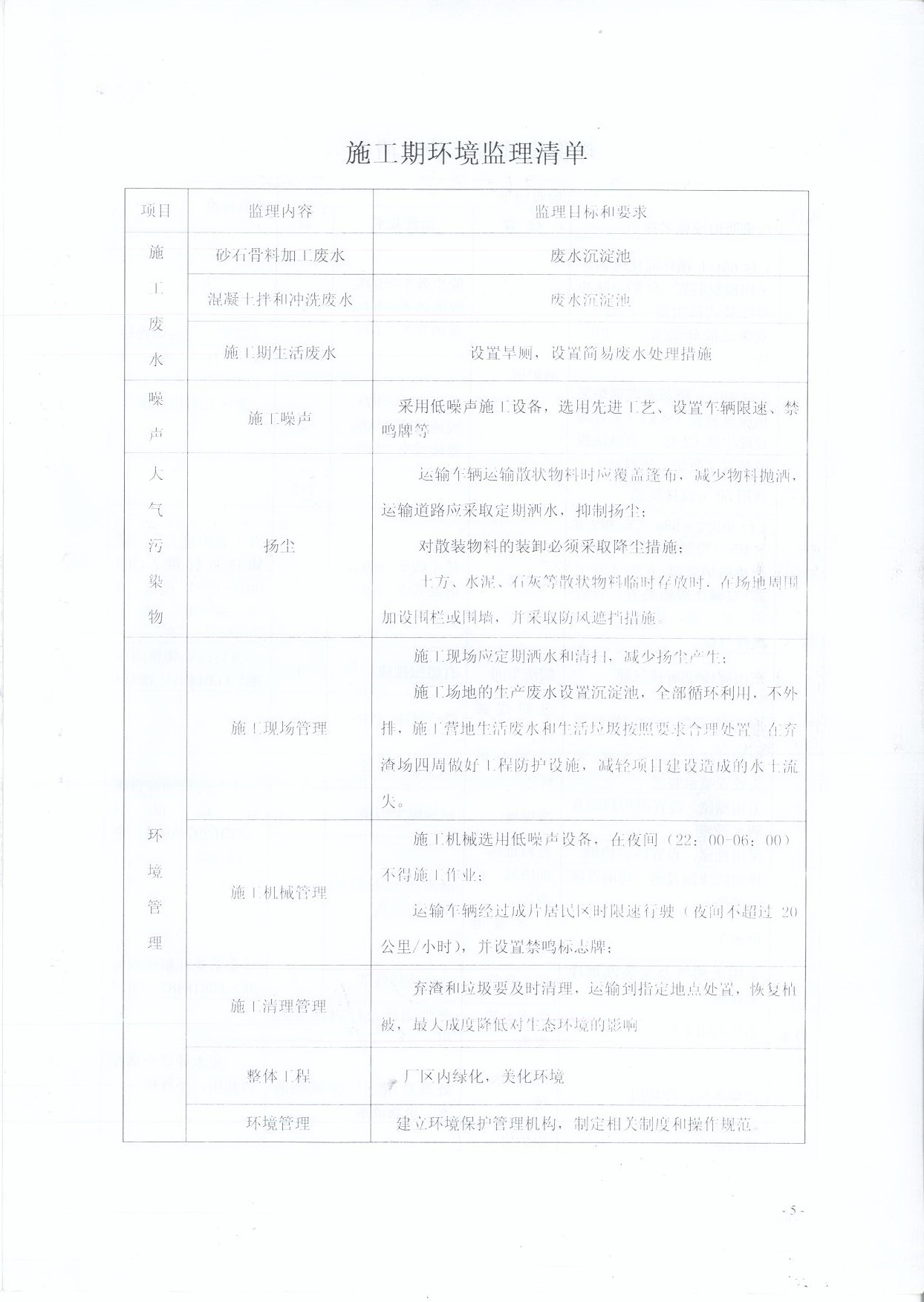 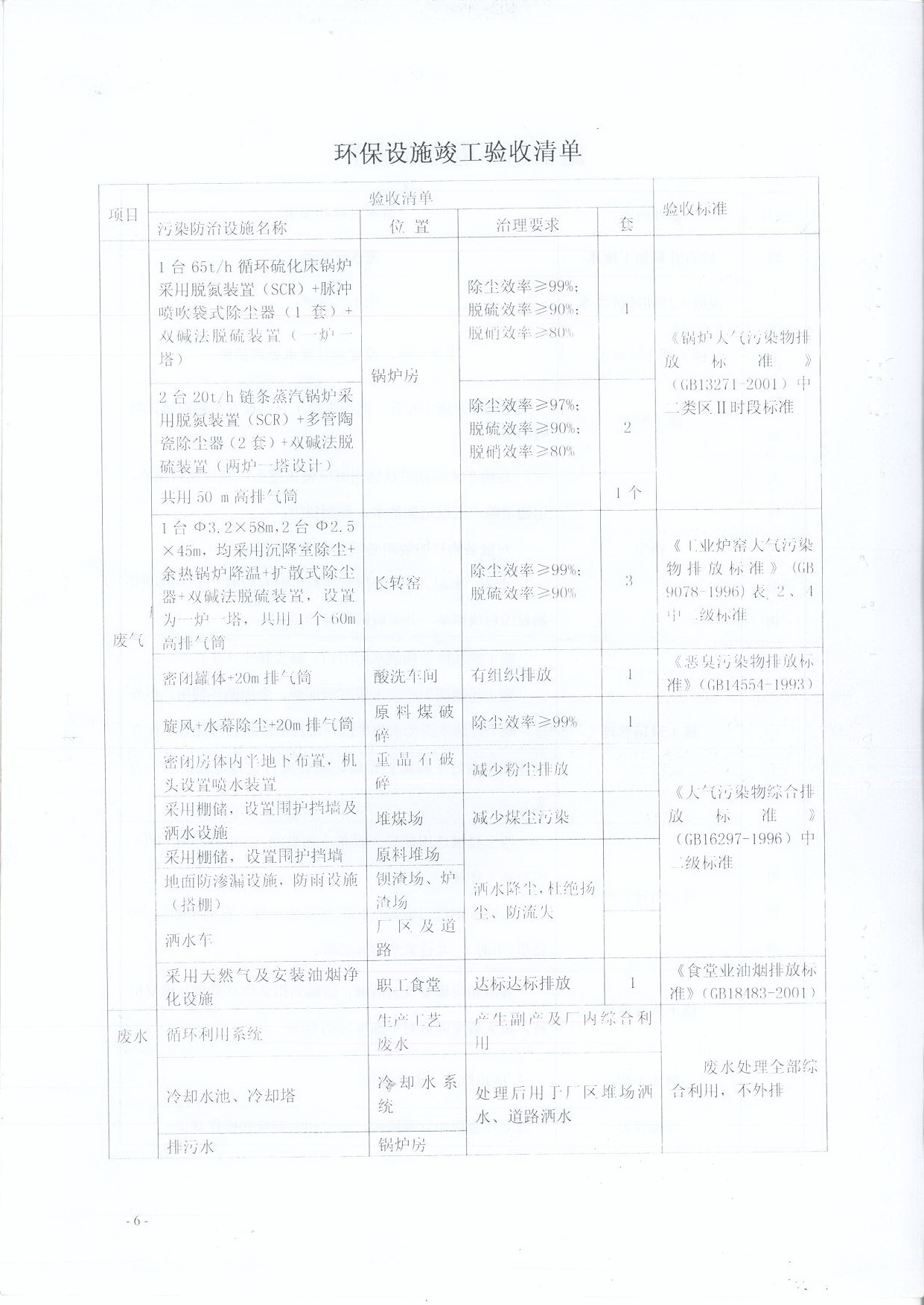 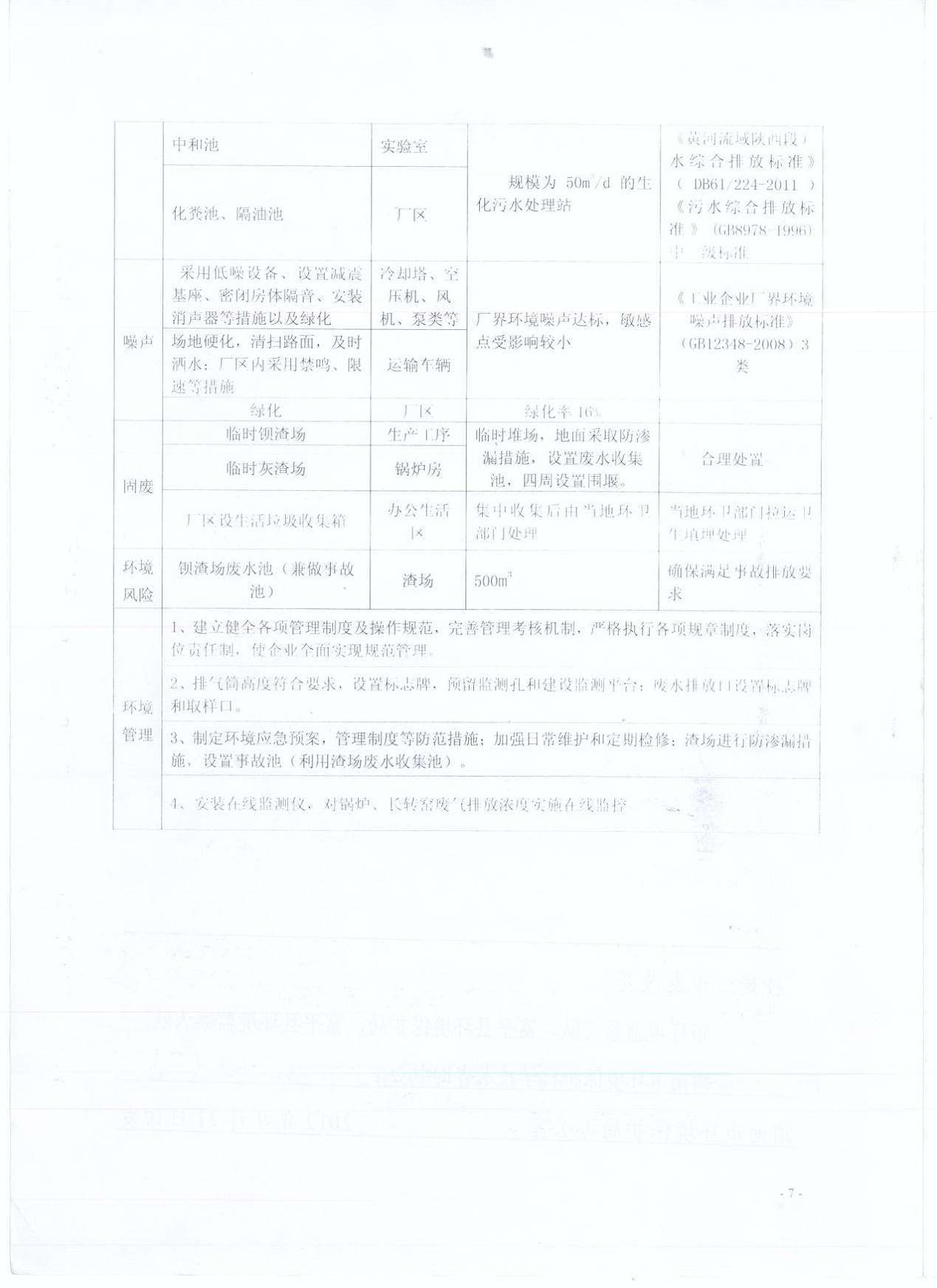 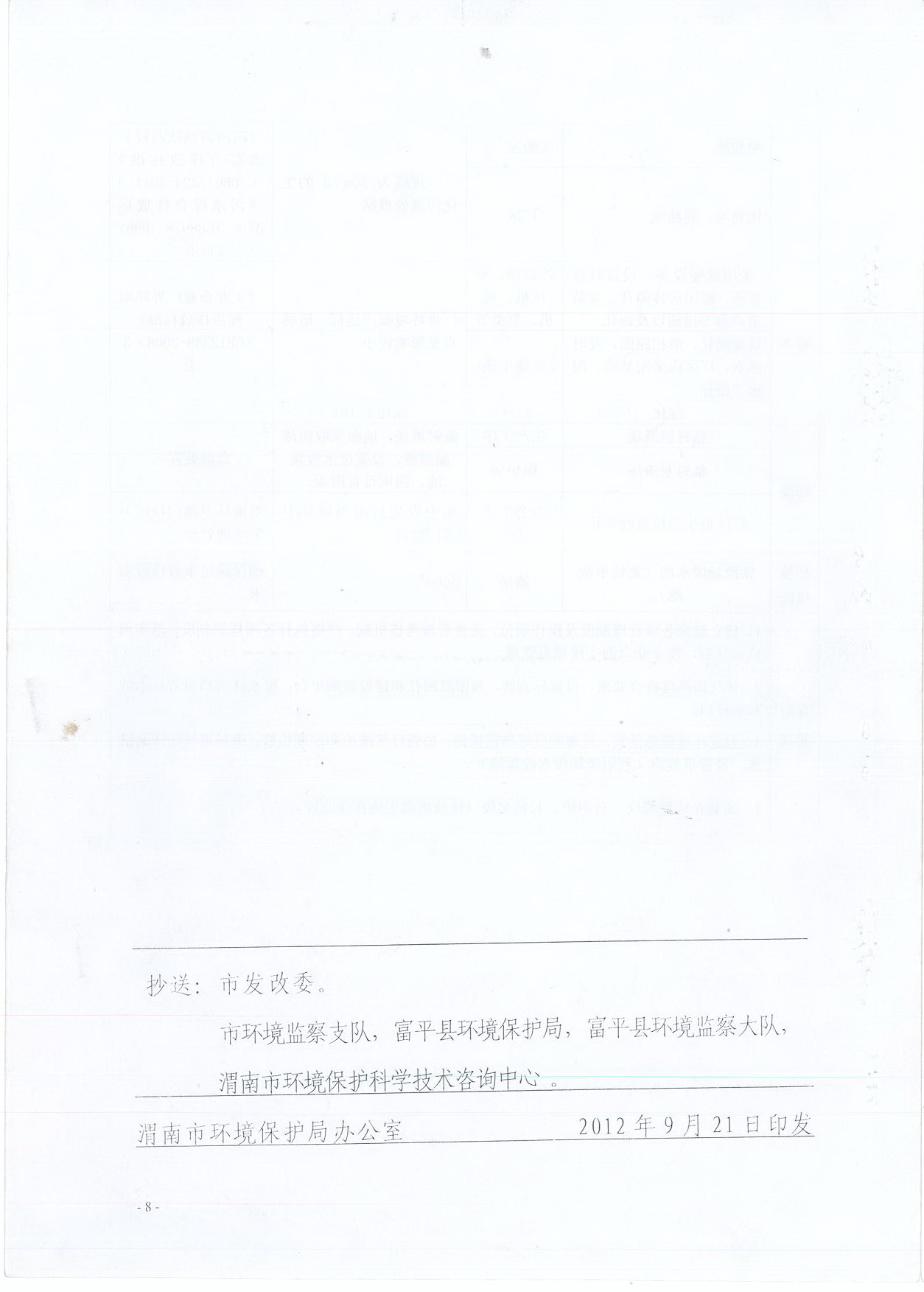 